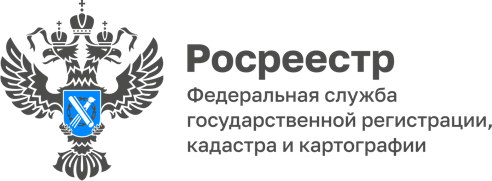 ПРЕСС-РЕЛИЗ16.06.2023Результаты контрольно-надзорной деятельности за 5 месяцев 2023 годаЗа 5 месяцев 2023 года Управлением Росреестра по Алтайскому краю проведено 2046 контрольных (надзорных) мероприятий без взаимодействия с контролируемыми лицами, в том числе 929 выездных обследований и 1117 наблюдений за соблюдением обязательных требований. Кроме того, проведено 2 инспекционных визита и 1 выездная проверка.По результатам мероприятий выявлено 1017 признаков нарушений земельного законодательства и выдано 2 предписания об устранении выявленных нарушений.Всего за истекший период 2023 года мероприятия по федеральному государственному земельному контролю (надзору) были проведены в отношении земельных участков общей площадью свыше 163,7614 тыс. га.Особое внимание в 2023 году уделяется Управлением профилактике нарушения обязательных требований. За истекший период объявлено 1185 предостережений, кроме того, помимо объявления предостережений, государственными инспекторами Управления в 2023 году осуществлено 142 профилактических визита.